Părinților / îngrijitorilor tuturor si  elevilor care frecventeaza școlile din NewportSi care au dreptul la mese școlare gratuite23 Aprilie 2020Draga parinte / ingrijitor Planul de distribuire a meselor gratuite incepand cu data de 27 Aprilie 2020Începând de luni, 27 aprilie 2020, conditiile pentru primirea mesei gratuite in masa școlară se vor schimba. Familiile elevilor eligibili vor primi acum un bon pe care il pot folosi la supermarket în fiecare zi, cu valoarea de 39 de lire sterline pentru fiecare copil. Nu este necesar sa aplicati, deoarece Consiliul va emite bonul automat pentru fiecare copil care este eligibil. Bonurile pot fi folosite în toate sucursalele Asda, Sainsbury și Tesco și vă vor fi trimise prin e-mail. Primul dintre aceste bonuri de două săptămâni va fi emis în jurul săptămânii viitoare.În prezent, școlile colecteaza listele studenților eligibili, ca parte a procesului vă vor confirma adresa de e-mail. Dacă nu aveți o adresă de e-mail, bonul dumneavoastra va fi trimis la școala copilului dumneavoastra de unde puteți aranja să îl colectați.O companie numită iCom sprijină achiziționarea și distribuirea acestor bonuri. Când primiți e-mailul de la iCom, acestea vor oferi, de asemenea, detalii despre modul în care bonul trebuie activat și folosit.Vă rugăm să rețineți ca aceste bonuri sunt emise pentru copii care beneficiaza de masa școlară gratuită și, prin urmare, nu pot pot fi folosite pentru cumpărarea de combustibil, tutun sau alcool. Bonurile vor avea o valabilitate de 90 de zile.Sper că veți găsi aceste bonuri, folositoare, Vă doresc numai bine familiilor voastre în aceste momente dificile și provocatoare.Cu stima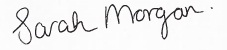 Sarah MorganPrif Swyddog AddysgChief Education Officer